Муниципальное бюджетное дошкольное образовательное учреждение детский сад «Теремок» г. Ленск МО «Ленский район»  РС(Я)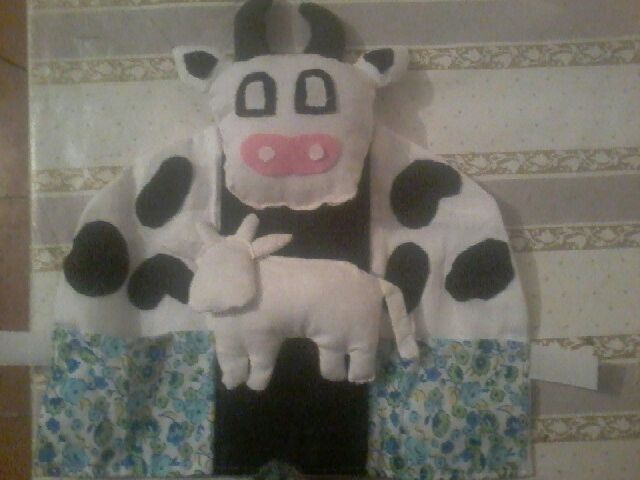 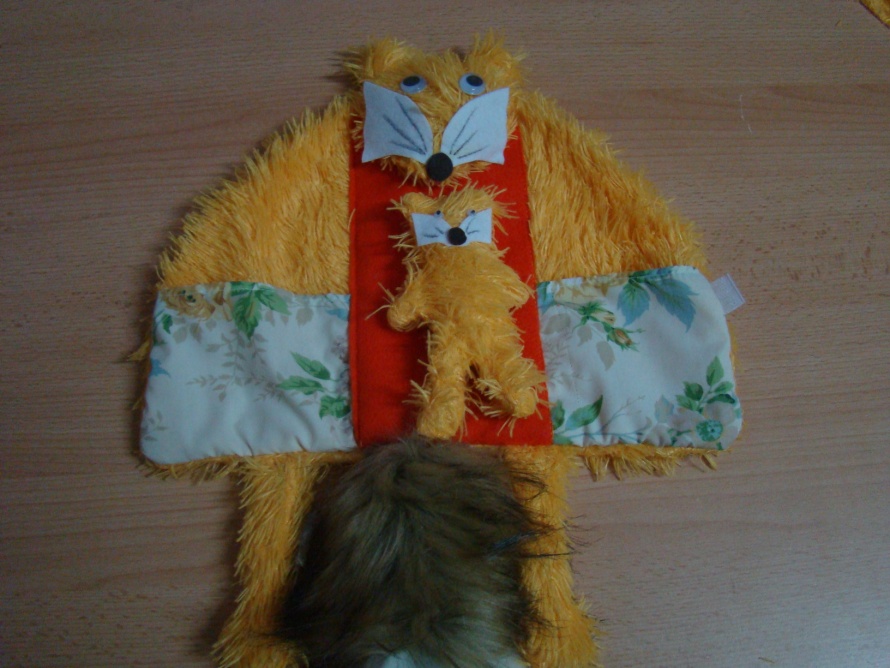                     Дидактическая игрушка	     Знакомство с животными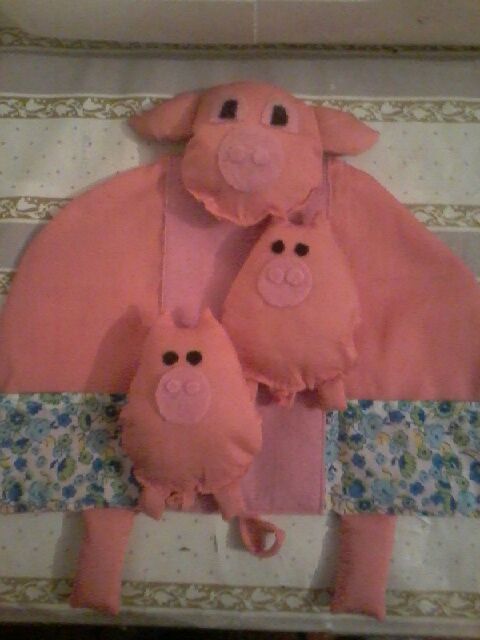 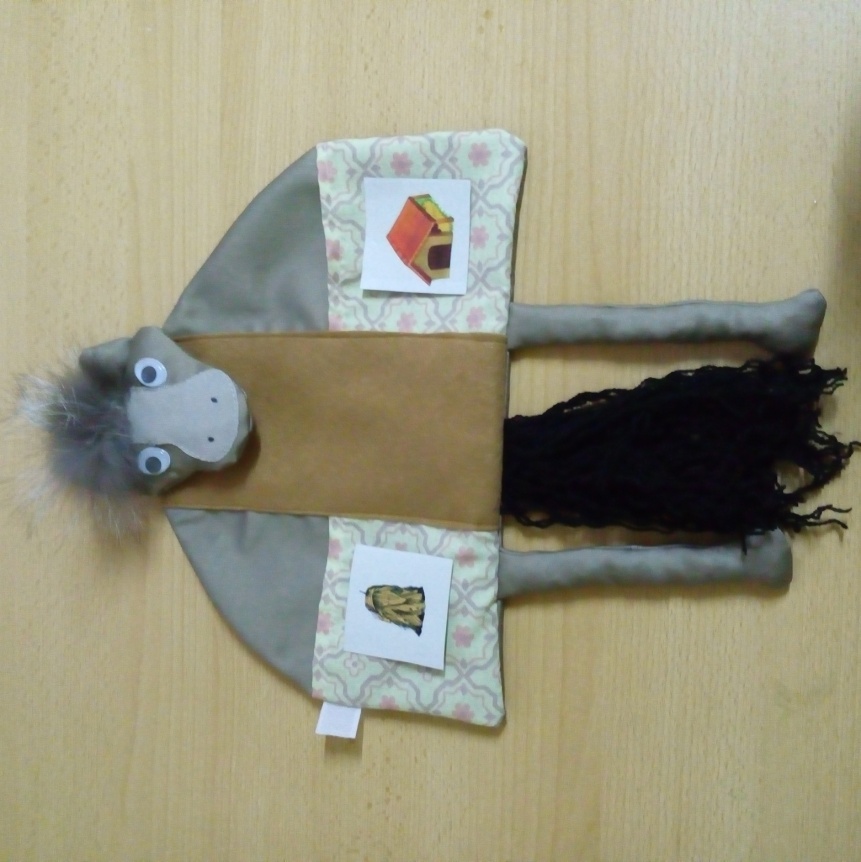 Подготовила Воспитатель Карпец Е.Н.Г. Ленск 2016Цель пособия: - формировать и закреплять представления детей о диких и домашних  животных, условиях их обитания, особенностях питания и приспособления к окружающей среде через тактильные ощущения. Задачи: - формировать представления детей о взаимосвязях в природе: - развивать умение узнавать и называть  домашних и диких  животных;- учить употреблять в речи правильные формы названий детенышей домашних животных;- развивать диалогическую речь: учить участвовать в беседе, отвечать на вопросы;-учить отгадывать загадки.Возрастная группа: 2 -7 летДанная игра включает в себя серию игр, связанных с животными. Найди Диких (домашних) животных;Кто чем питается;Кто где живёт;Найди детёнышей; Найди животных с длинным (коротким) хвостом;  Найди животных с рогами …..      Играть в игры довольно просто. Достаточно для начала достать одну из игрушек и спросить ребёнка. Кто это за животное? что ты о нём знаешь? Где живёт, чем питается? Кто у него детёныш?  На начальном этапе ребёнок не может ответить на вопросы, начинаем ему помогать. Говорим, как называется животное - Это лошадка.  Открываем  игрушку ( внутри лежит детёныш)- Это детёныш лошадки  называется жеребёнок. - Хочешь узнать, чем питается лошадка? Смотри. (достаём из кармашка предметы, картинки и называем их: сено, трава, овощи).- Ты знаешь, где живёт лошадка? (достаём из другого кармашка  изображение)- лошадка живёт в стойле, человек заботится о ней. Летом пасёт на лугу, зимой кормит сеном, овощами. Лошадь домашнее животное.      Это примерное описание знакомства с игрушкой. Когда дети выучат всех животных, можно разнообразить игру, предлагая различные варианты. Как это делалось.  Делаем ЛИСИЧКУВЫКРОЙКИ:ДелаемОсновная выкройка из листа А-4. 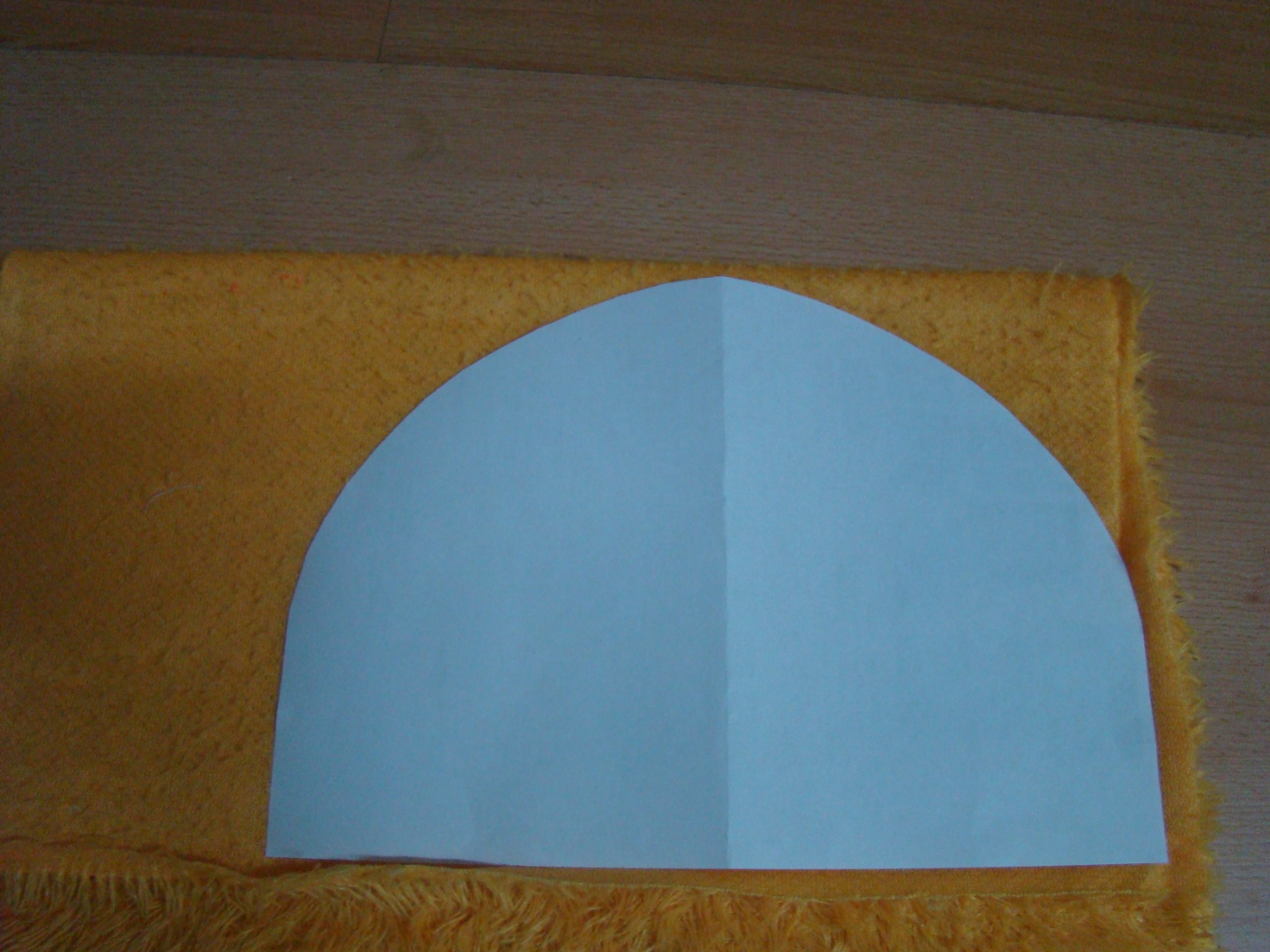 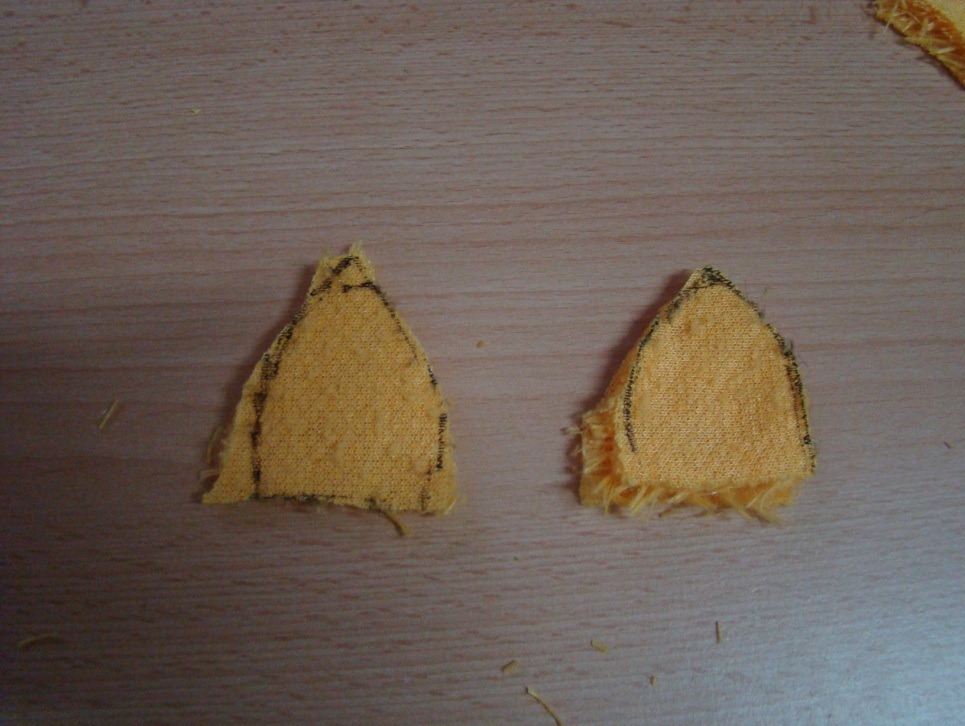 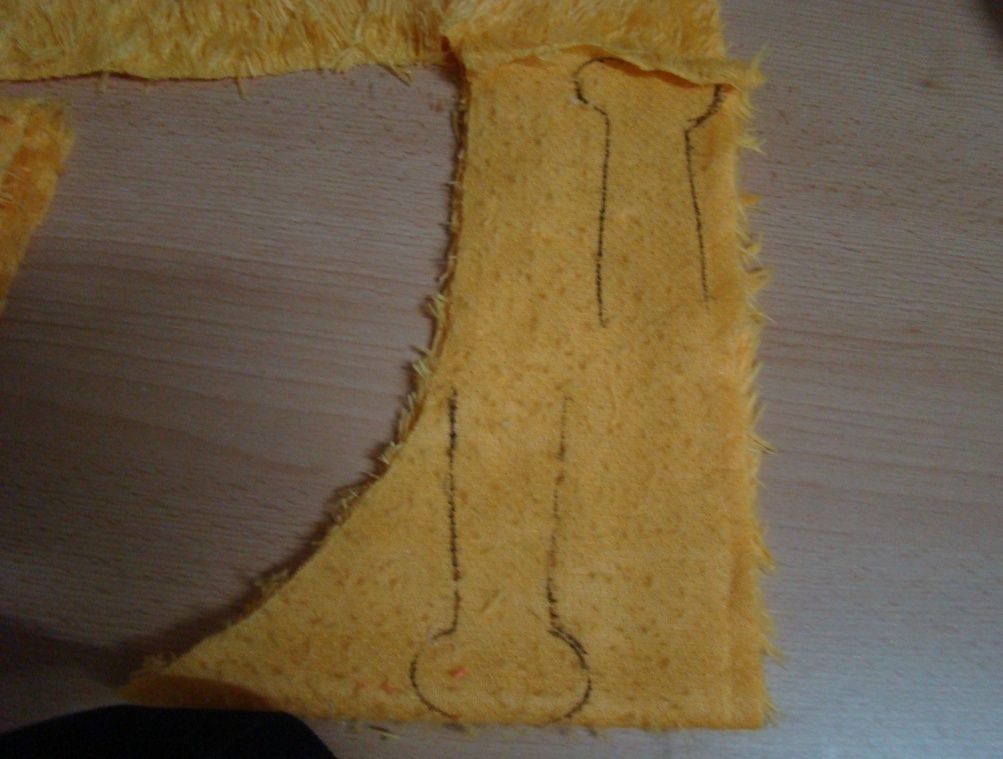 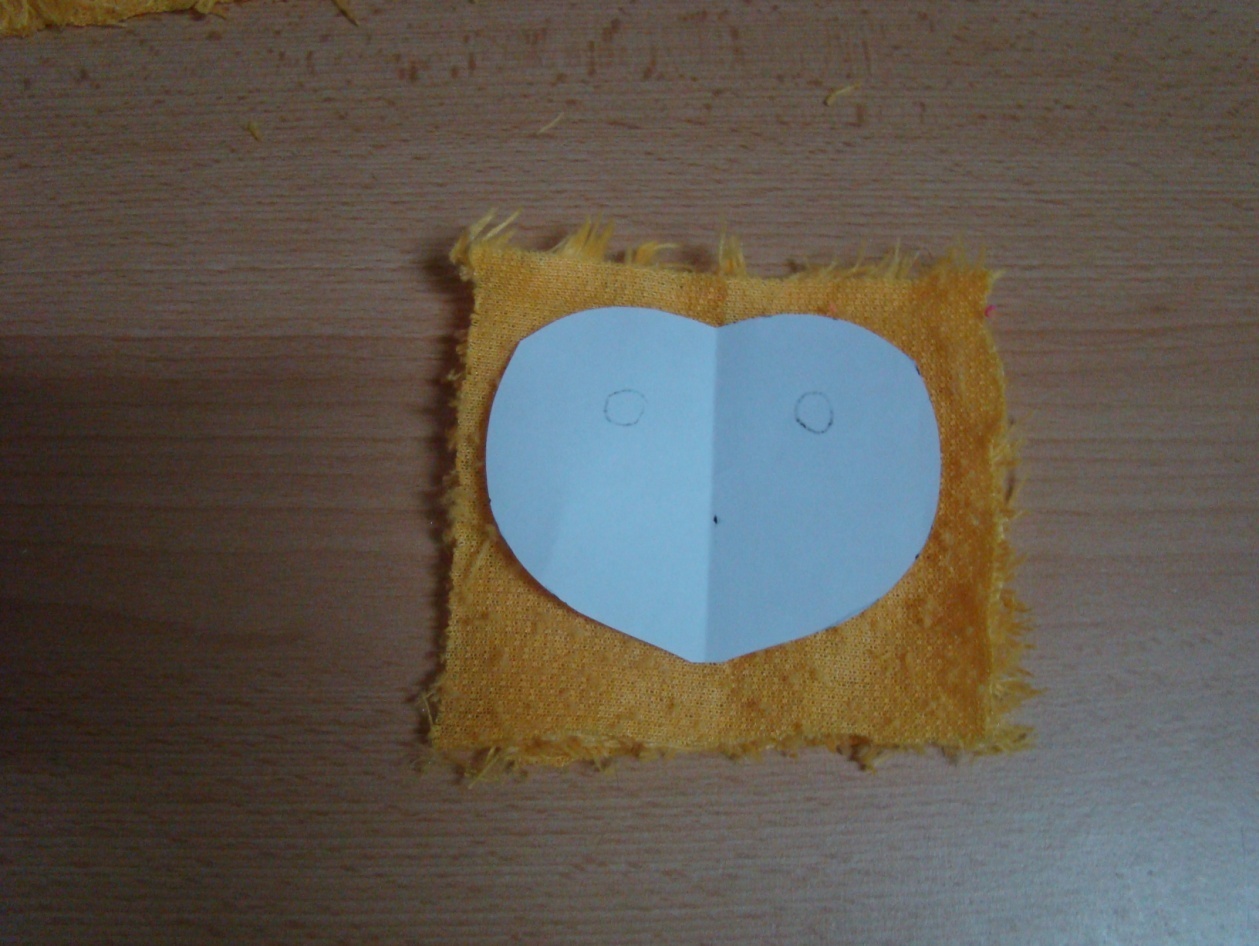 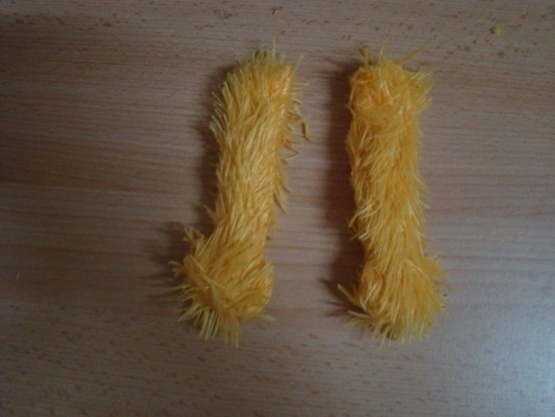 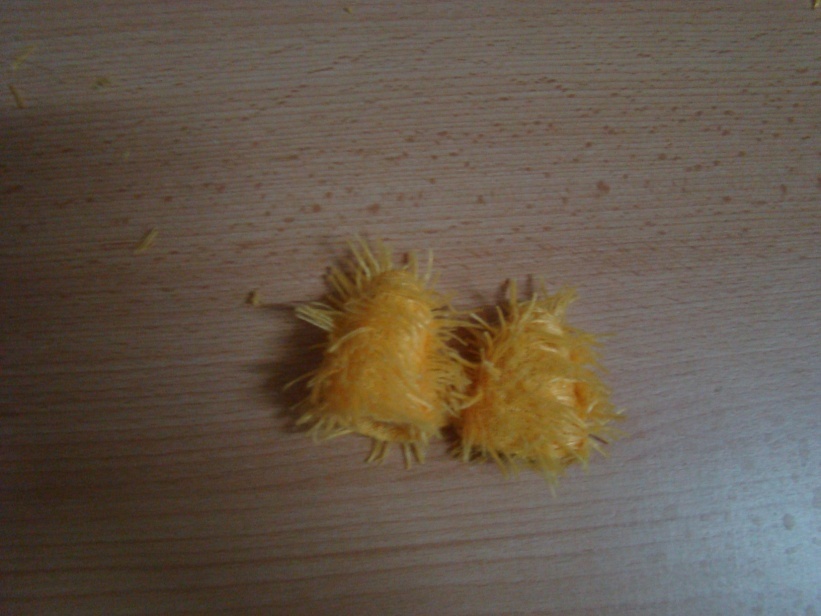 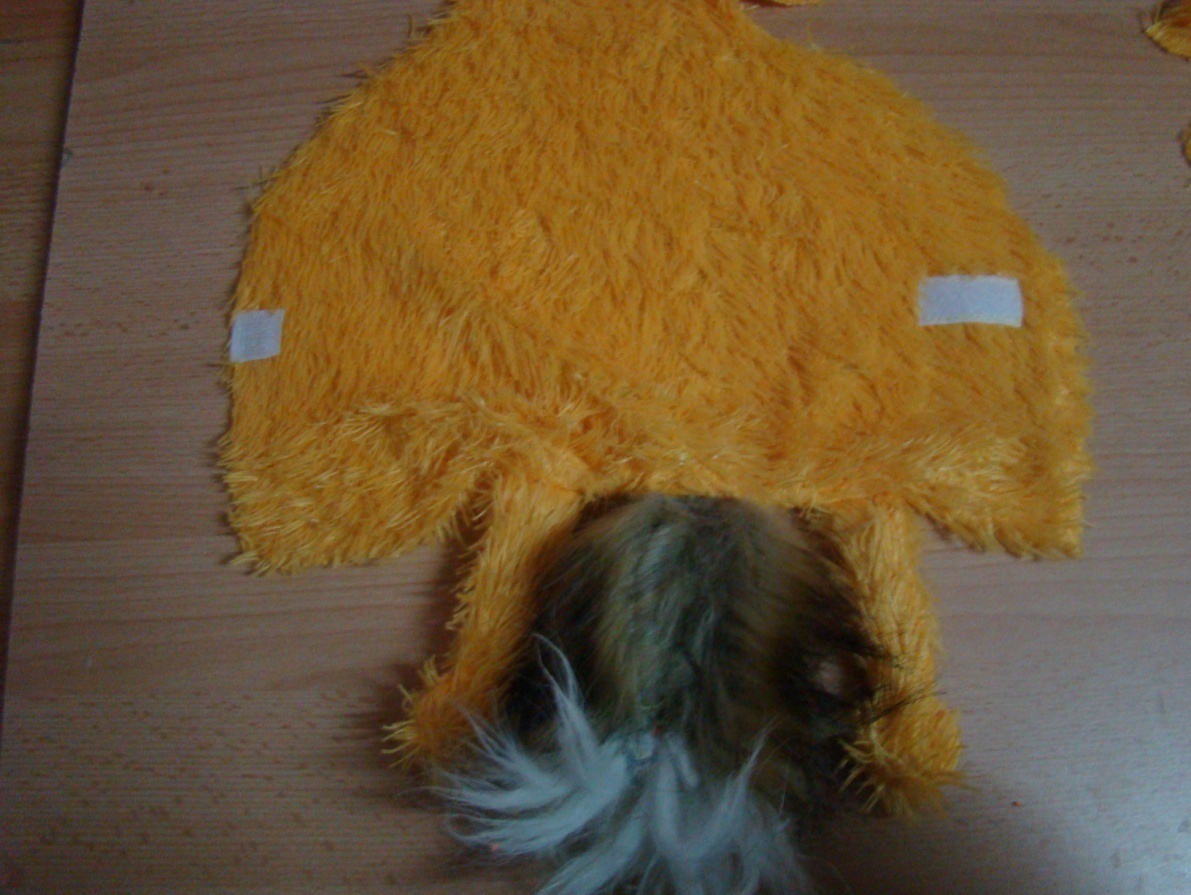 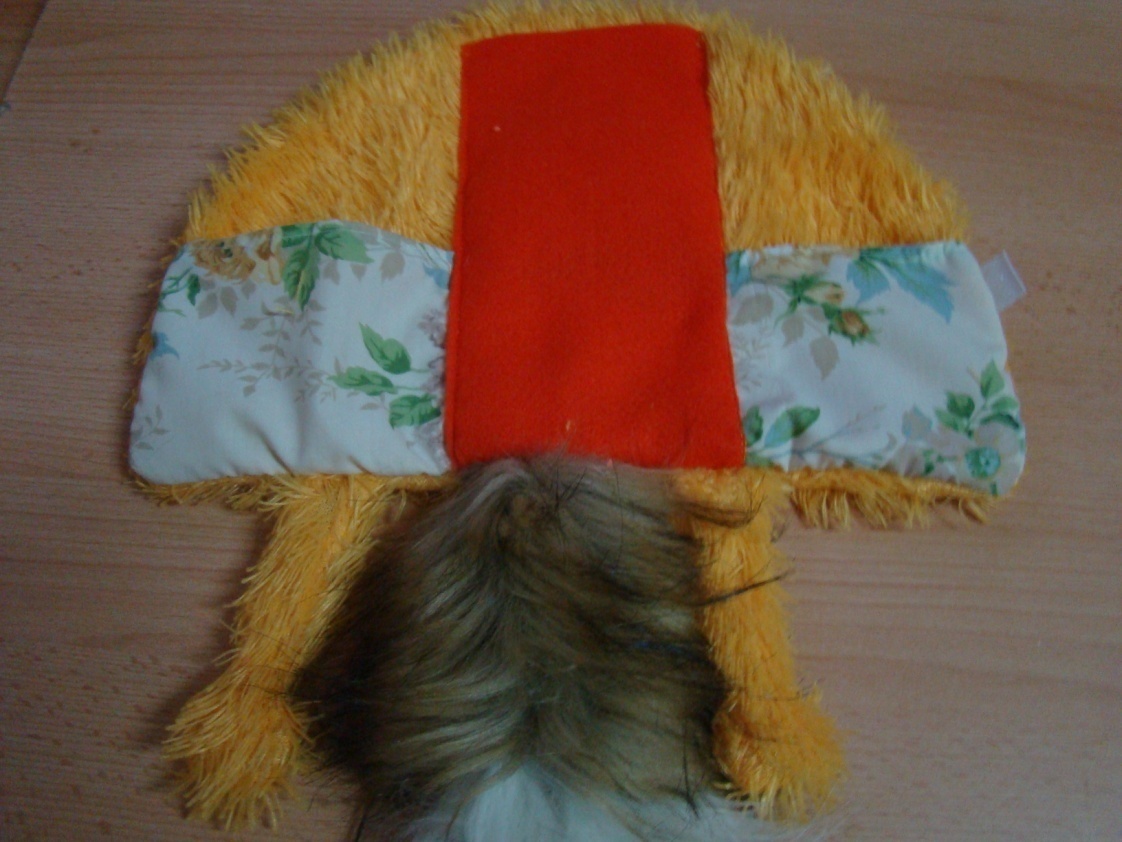 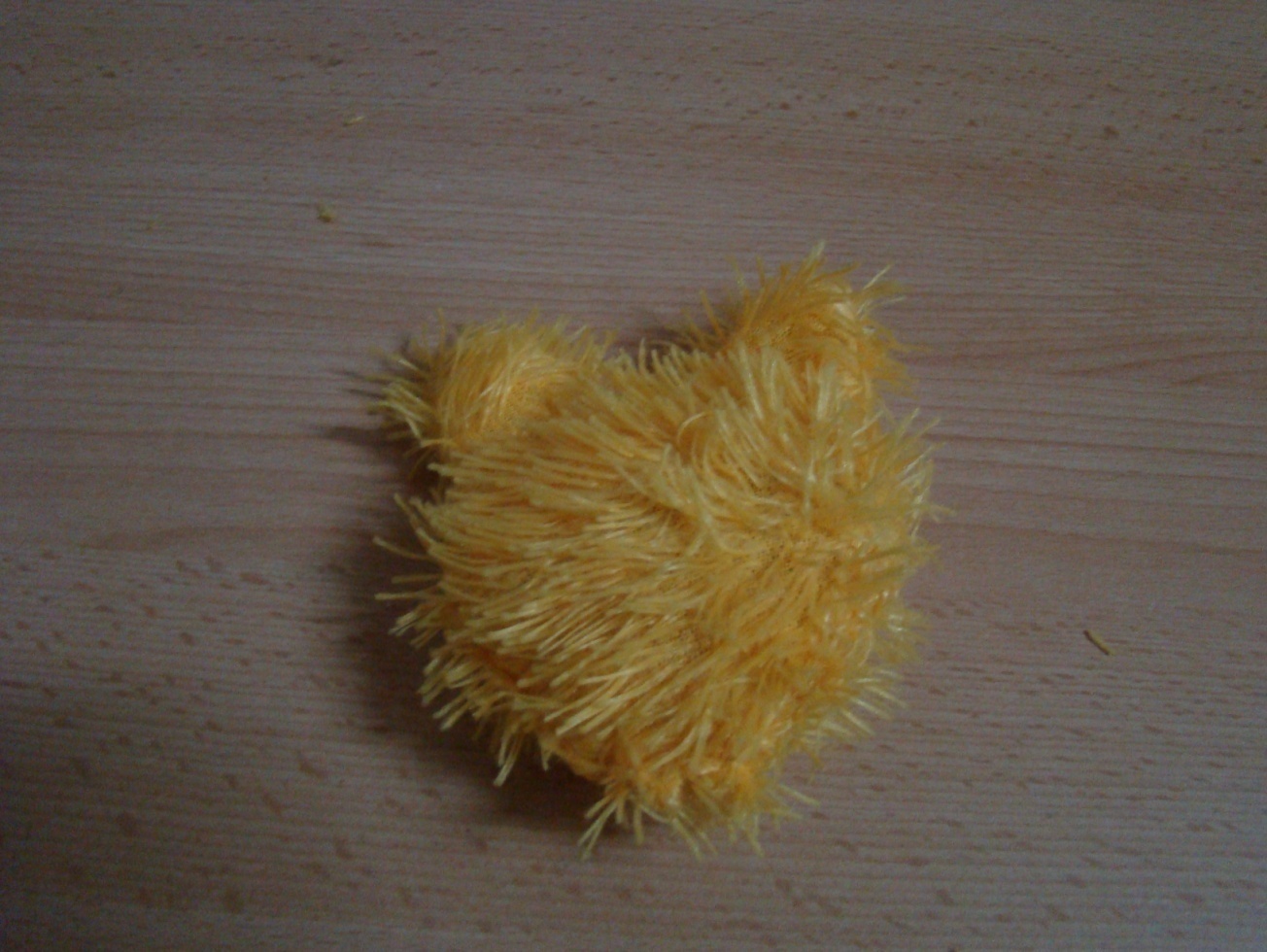 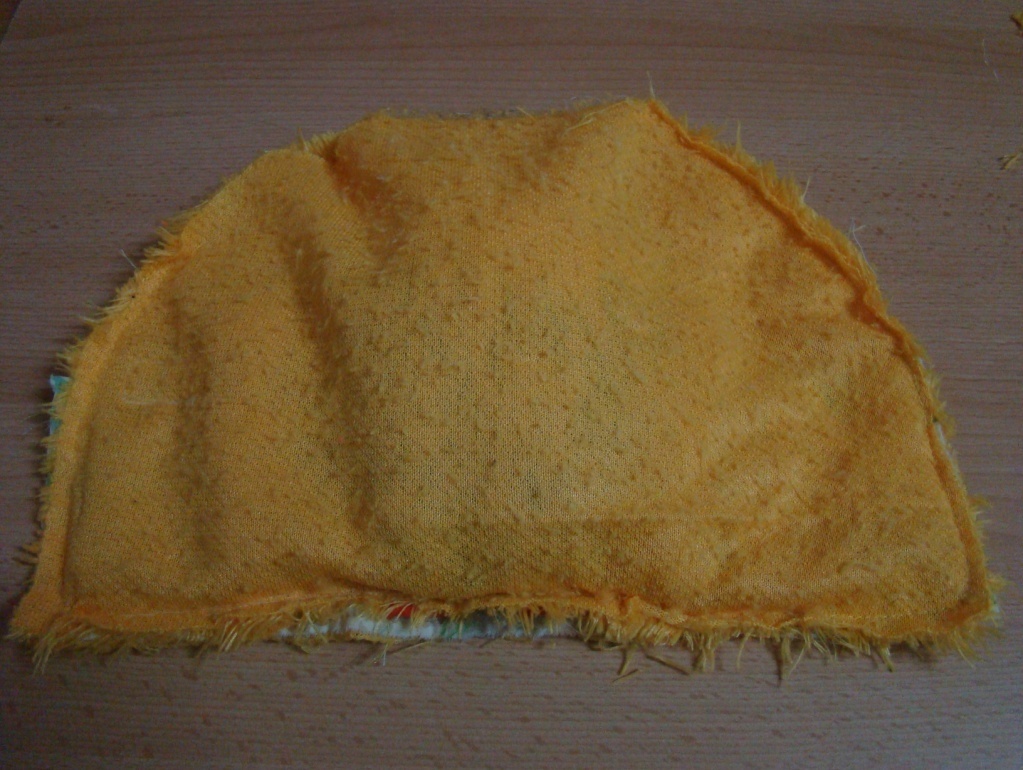 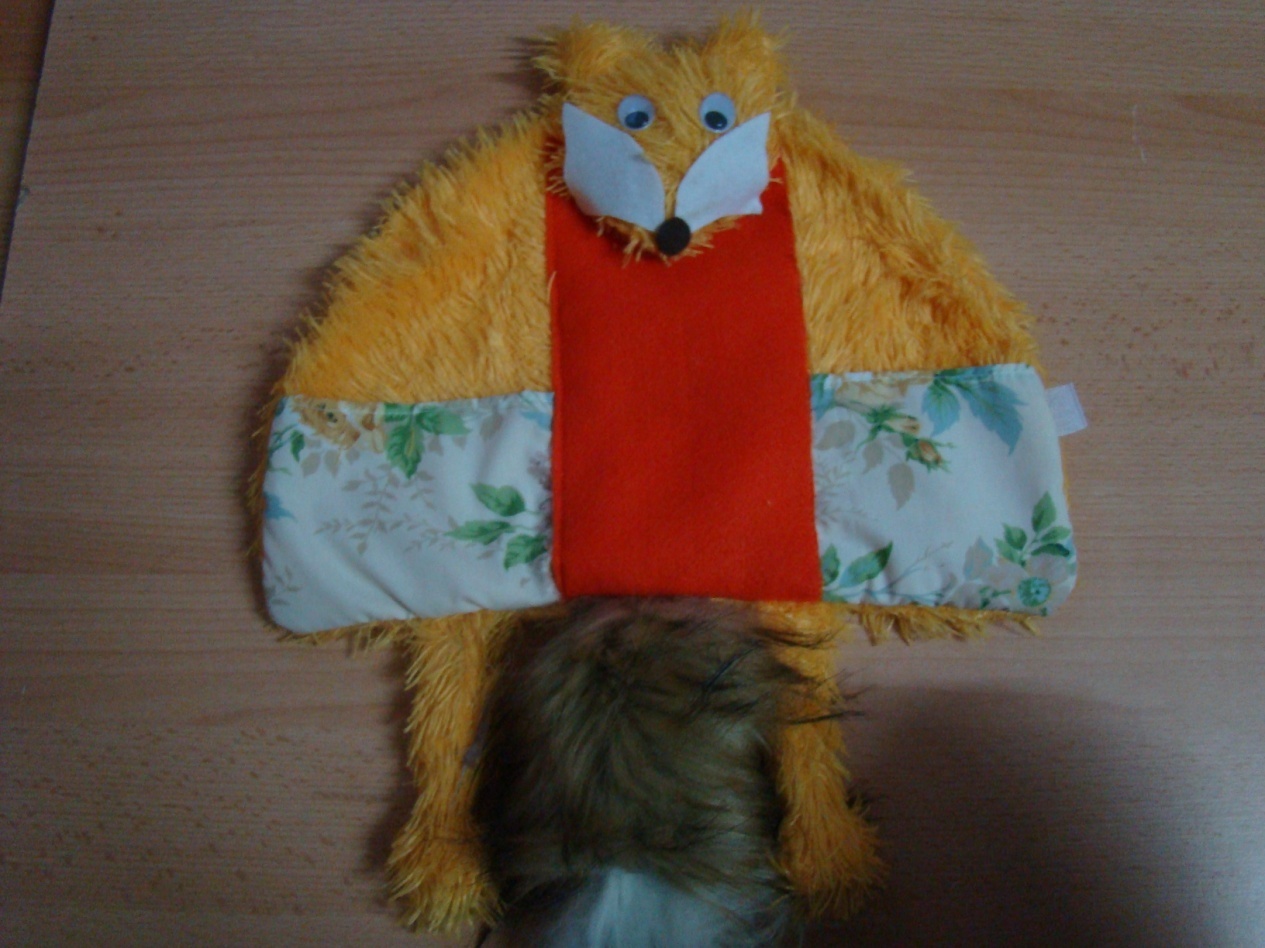 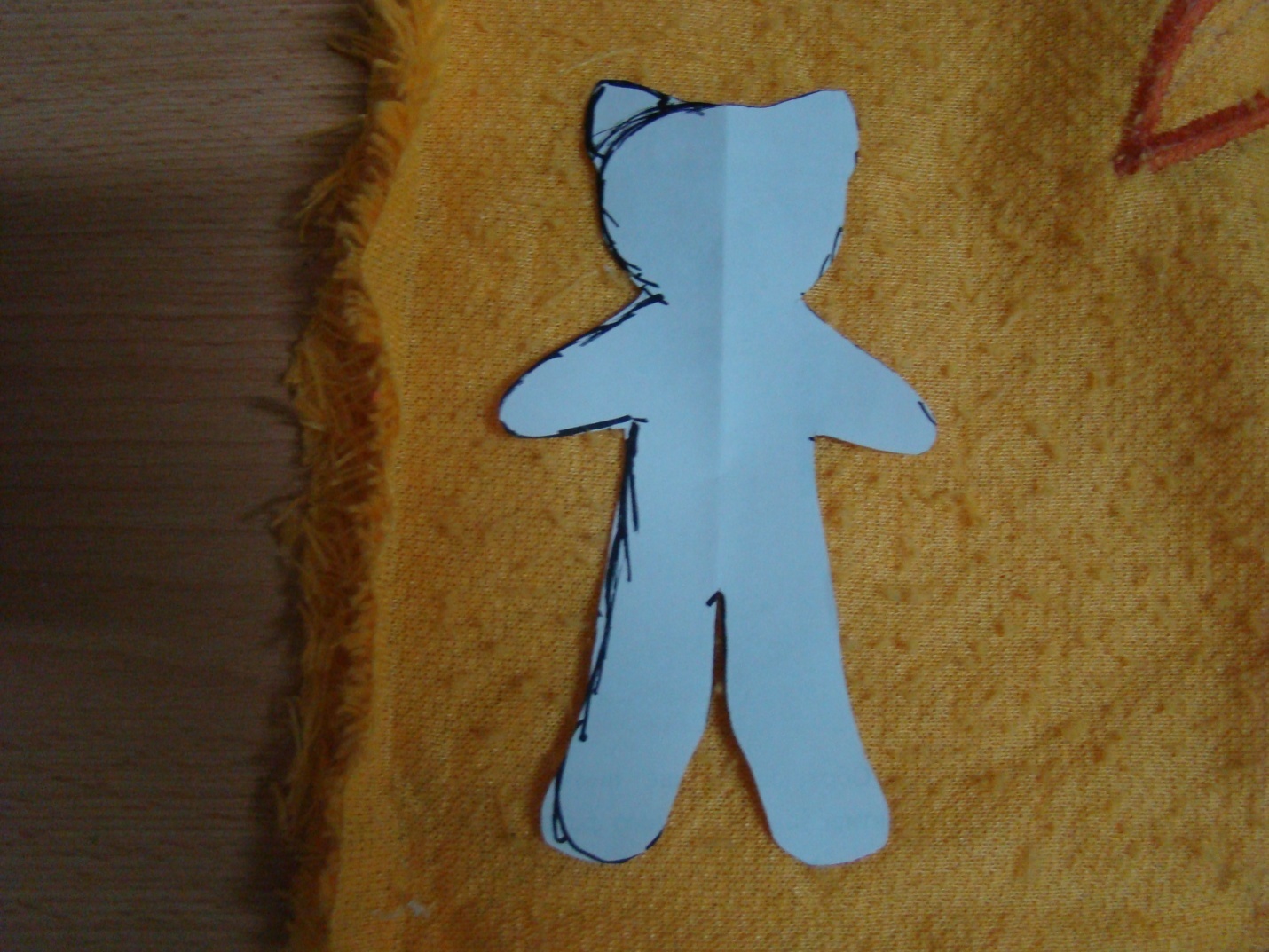 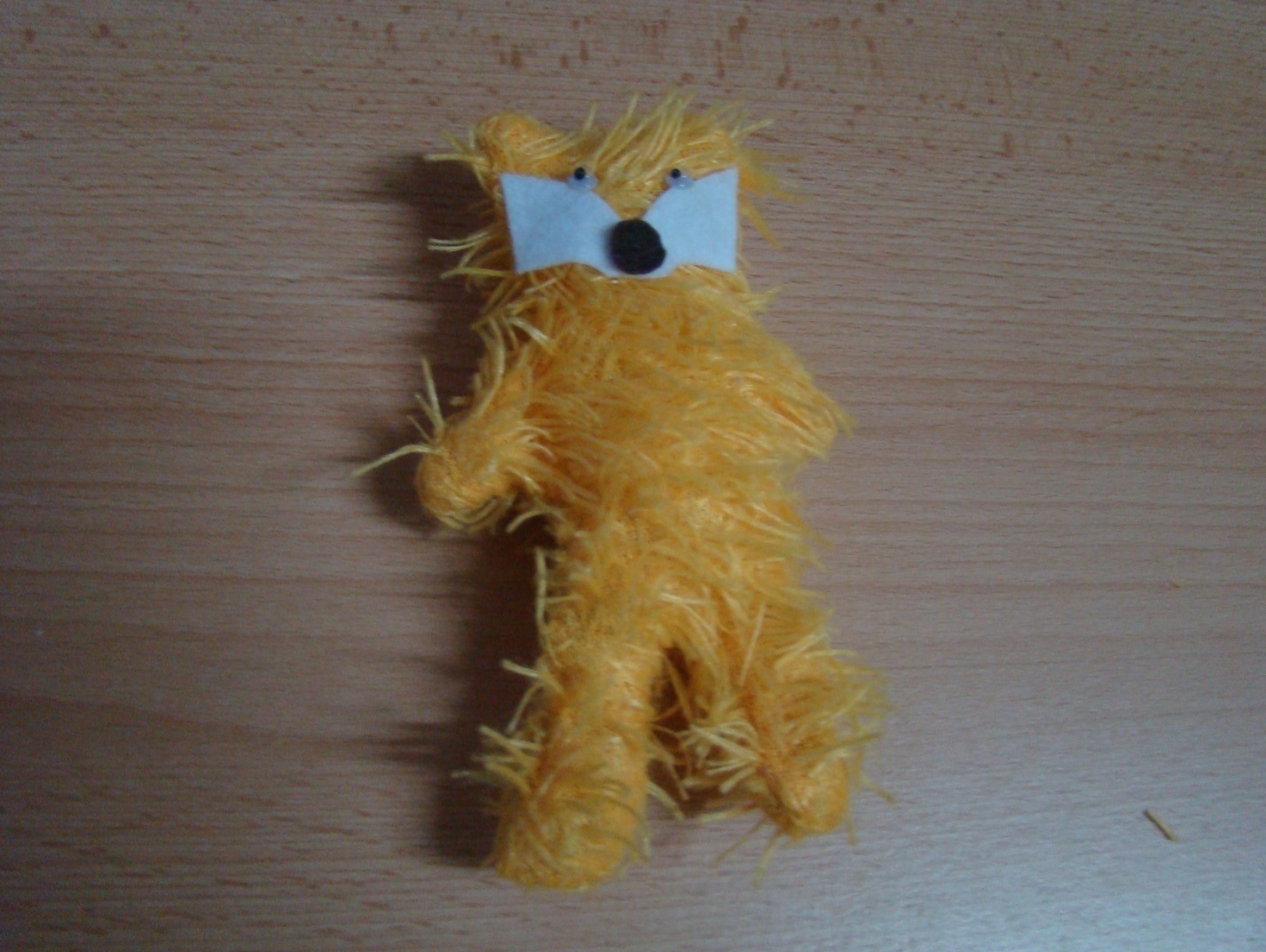 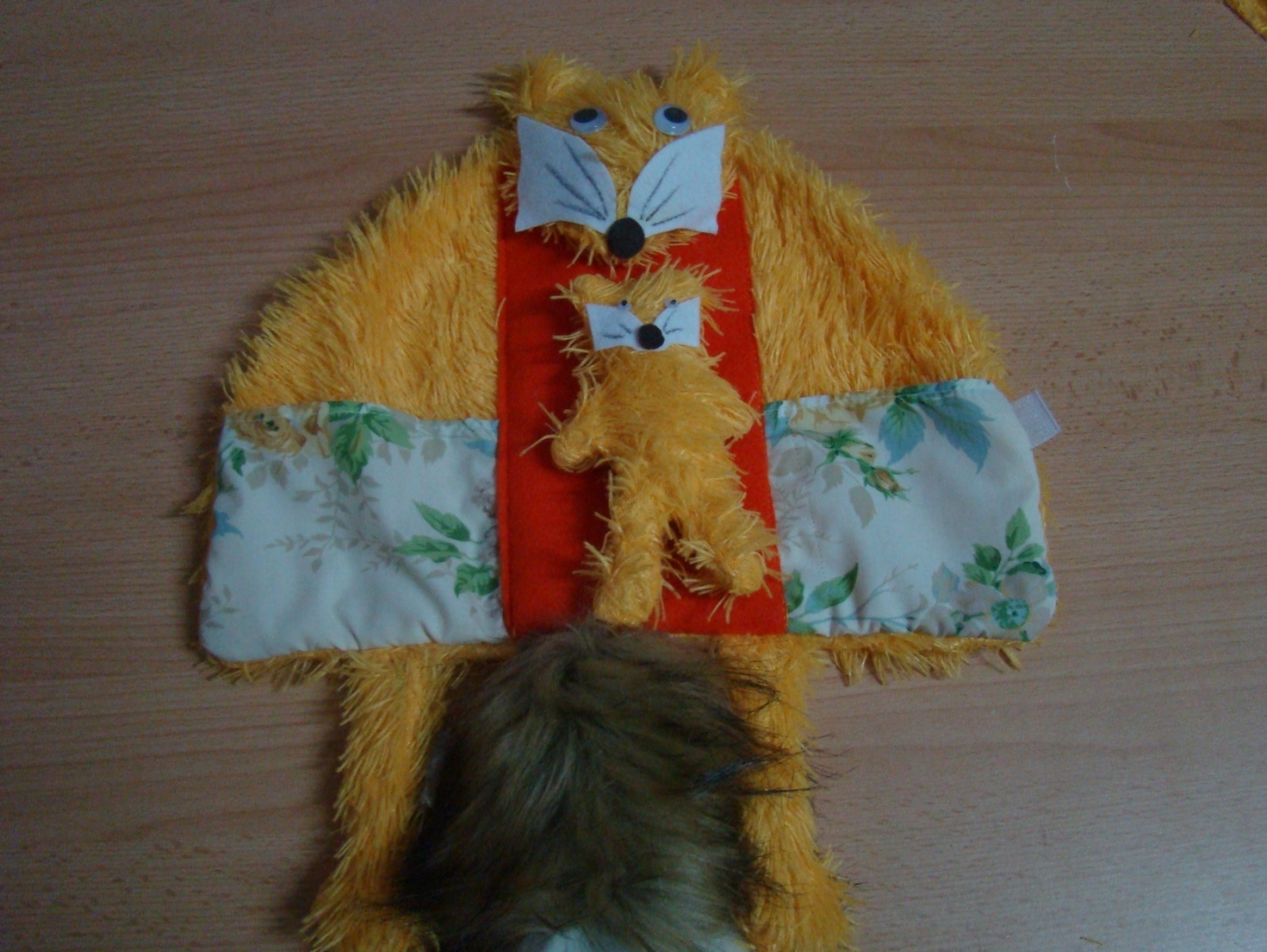 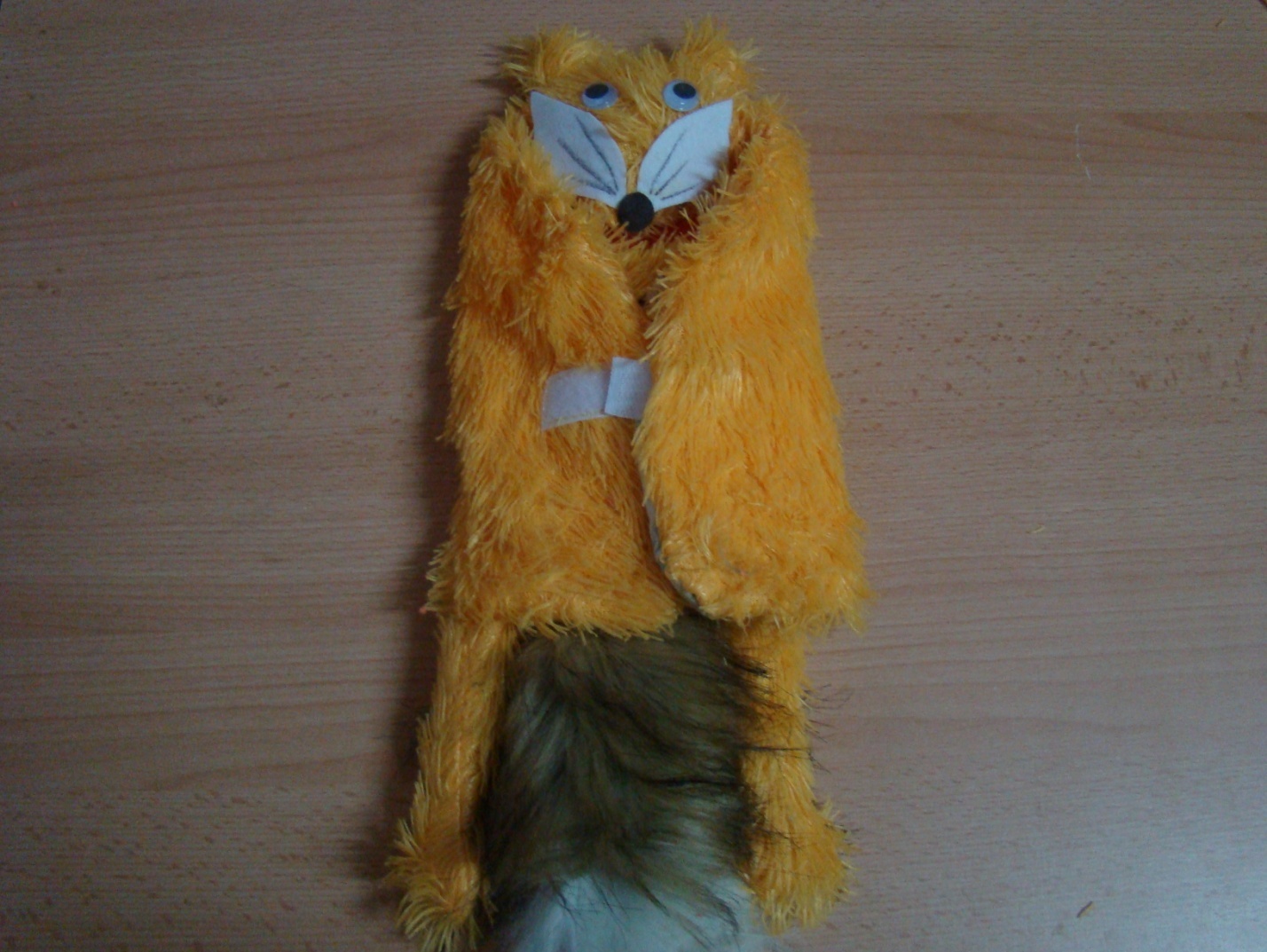 Заканчиваем игрушку. Приклеиваем глазки, делаем носик. Раскладываем картинки по кармашкам. Все игрушки кроились по одной схеме.  Менялись только выкройки головы, хвоста и лап.  Во внутренней части игрушки вшит фетр, для того, чтобы детёныши крепились липкой лентой  к игрушке, так же на внутренних частях разворота игрушки имеются карманы для картинок, чем питаются и где живут животные. Скрепляется игрушка липкой лентой.В наличии пока у меня 11 игрушек. Моим деткам в детском саду нравится  ними играть (особенно с малышами). 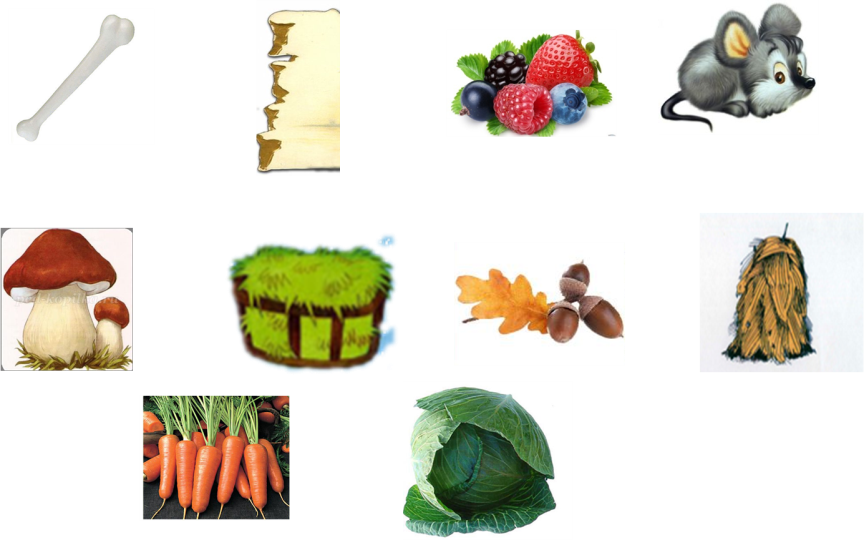 Чем питаются Где живут 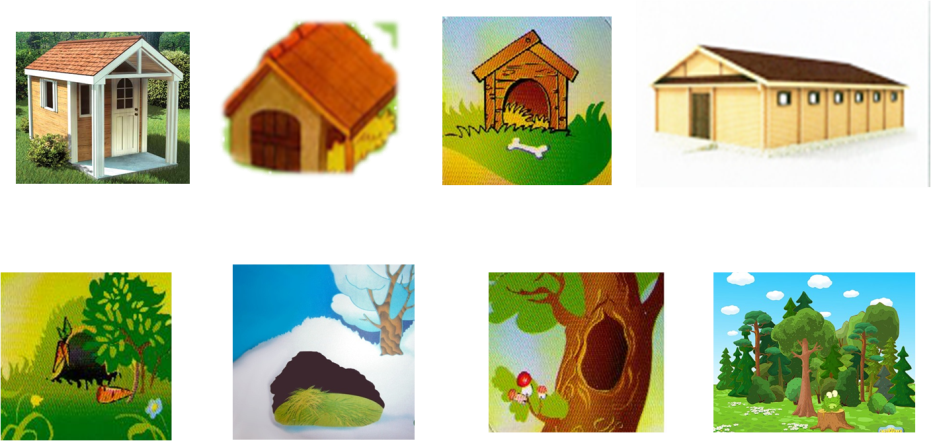 